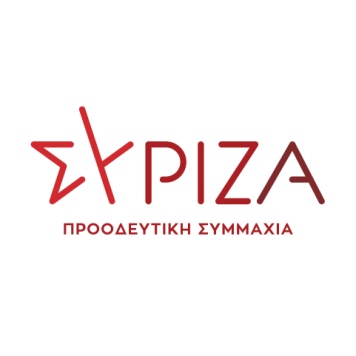 ΘΕΑΝΩ ΦΩΤΙΟΥΒουλευτής Β 3 Νότιου Τομέα Αθήνας 					                 25/09/2023ΟΜΙΛΙΑ ΣΤΗ ΔΕΥΤΕΡΟΛΟΓΙΑ ΣΤΗΝ ΕΠΙΚΑΙΡΗ ΕΡΩΤΗΣΗ ΓΙΑ ΤΗΝ ΑΣΦΑΛΕΙΑ ΣΤΟΥΣ ΙΔΙΩΤΙΚΟΥΣ Β/Ν ΣΤΑΘΜΟΥΣΚυρία Υπουργέ, Μου απαντήσατε εν ολίγοις ότι το πρόγραμμα των vouchers δεν τελεί υπό την εποπτεία σας, αλλά της ΕΕΤΑΑ. Ξέρετε καλά ότι δεν είναι έτσι. Τεσσεράμισι χρόνια που είχα το χαρτοφυλάκιο της Κοινωνικής Αλληλεγγύης, σε  εμένα  απευθύνονταν  τα ευρωπαϊκά όργανα αν οι ΥΑ και ΚΥΑ που εξέδιδα για τους βρεφονηπιακούς σταθμούς και τα vouchers  δεν ήταν σύμφωνες με τον Κανονισμό των ΕΣΠΑ. Από δική μας έρευνα στα αρχεία της ΕΕΤΑΑ, αυτή τη στιγμή λειτουργούν στη χώρα  2.100 τμήματα βρεφικών, νηπιακών και βρεφονηπιακών σταθμών για 71.250 παιδιά 2 μηνών έως 4 ετών.Επίσης γνωρίζουμε ότι πολλοί παλαιοί σταθμοί δεν έχουν εναρμονιστεί, όχι μόνον με τις προδιαγραφές του νέου Κανονισμού Πυροπροστασία αλλά ούτε με τις άλλες κτιριοδομικές προδιαγραφές της ΥΑ  του 2017 (αναλογία ωφέλιμης επιφάνειας ανά παιδί, απαιτήσεις προσβασιμότητας, οδεύσεις διαφυγής κ.λπ). Αντίθετα, επιτρέψατε σε όλες αυτές τις δομές που δεν είχαν εναρμονιστεί δηλαδή δεν έκαναν εργασίες και δεν εξέδωσαν αναθεωρημένη άδεια, να συμμετέχουν και φέτος στο πρόγραμμα των vouchers. Και όχι μόνο αυτό. Αλλά εσείς πλέον, ως υπουργός της νέας κυβέρνησης αρμόδια για τα vouchers υπογράψατε στις 25 Αυγούστου τροποποίηση της αρχικής ΚΥΑ του Μαΐου ώστε να απαλλαγούν από την υποχρέωση της αναθεώρησης άδειας και να εγγράψουν παιδιά για να εισπράξουν τα vouchers ακόμη και οι επιχειρήσεις που συστέγαζαν βρεφονηπιακούς σταθμούς με νηπιαγωγεία. Ο Υπουργός Εσωτερικών παραδέχθηκε πριν μια εβδομάδα ότι το 34% των δημοτικών σταθμών δεν έχει προσαρμοστεί. Και ισχυρίστηκε ότι μέχρι τον Απρίλιο του 2024 θα το έχουν κάνει. Εσείς δεν έχετε βάλει καμία προθεσμία πλέον, άρα οι ιδιωτικοί σταθμοί μπορούν να λειτουργούν με παρωχημένες προδιαγραφές ασφαλείας για πάντα.Εκτός αυτού όμως, συνεχίζετε μία επικοινωνιακή πολιτική λέγοντας ψεύδη για τα vouchers που δώσατε. Στην περίπτωση των βρεφών εμφανίζεστε σε Δ.Τ. της ΕΕΤΑΑ, το οποίο μάλιστα –πρωτοφανές-, αποσύρατε την επόμενη ημέρα,  να δίνετε voucher σε όλα τα βρέφη, 53.298, τη στιγμή που, όπως η κυρία Μιχαηλίδου έχει δηλώσει στις 30 Αυγούστου στην ΕΡΤ –και καταθέτω το δημοσίευμα-, οι διαθέσιμες θέσεις για βρέφη είναι μόλις 25.000.Σας ερωτώ και πάλι κυρία Υπουργέ: Πόσοι ιδιωτικοί σταθμοί λειτουργούν σήμερα χωρίς να τηρούν τις νόμιμες προδιαγραφές ασφαλείας και πυροπροστασίας; Και πόσοι από εκείνους που προηγουμένως συστεγάζονταν με νηπιαγωγεία επωφελήθηκαν της πρόσφατης τροποποίησης της ΚΥΑ από εσάς;  Σκοπεύετε να κάνετε κάτι για αυτό -όπως τουλάχιστον είπε ότι προτίθεται να κάνει ο Υπ. Εσωτερικών για τους δημοτικούς- ή έχετε αποφασίσει ότι όλα επιτρέπονται στο βωμό του κέρδους και της στήριξης της κυβέρνησής σας από κάποιους επιχειρηματίες της προσχολικής αγωγής; 